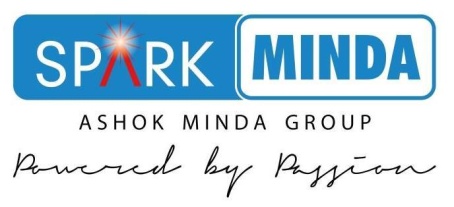 Spark Minda, Ashok Minda Group organizes ‘Artificial Limb fitment Camp’ for Persons with Disability (Divyangs)12 day long welfare campaign – ‘SAKSHAM’.CSR initiative of Spark Minda, Ashok Minda Group in collaboration with Bhagwan Mahaveer Viklaang Sahatya Samiti (Jaipur Foot).Aims to treat and heal more than 1000 patients free of cost.16th December 2017, New Delhi/Noida: Spark Minda, Ashok Minda Group, continuing their societal welfare campaigns has setup an artificial limb fitment camp at its Noida (UP) facility. In continuation to its legacy of social welfare drives, the artificial limb fitment camp is aimed to heal and treat more than 1000 patients with certain disabilities during the 12 days of operation. The camp has been set up at the Noida facility of its flagship company, Minda Corporation Limited (NSE: MINDACORP, BSE: 538962), Sector 59- Noida. It has been organized in association with Bhagwan Mahaveer Viklaang Sahatya Samiti (Jaipur Foot) from 13th December to 24th December, 2017. The camp is providing end-to-end support in Limb fitment, Caliper fitment, providing Walkers, Elbow Crutches, Tricycles, Wheel chairs etc, all in same day and as per requirement of the patient. Spark Minda has been prominently holding such initiatives nationally and internationally from Noida to Indonesia in which amputees were benefitted with 1683 fitments during last couple of years. The activity is part of ‘Saksham’ – a CSR program started by Spark Minda, Ashok Minda Group to help Persons with Disabilities (PWDs). Under Saksham, the Group aims to provide accessible and assistive technologies, impart skill training through OJT (On the job training), create inclusive workplace and ergonomics, train them for 5s and life skills, employ PWD’s (Persons with Disability). The whole idea of initiating and implementing campaign is sustain the lives of PWD’s (Persons with Disability).Speaking at the inauguration of Artificial Limb Fitment Camp Program, Mr. Ashok Minda, Group CEO, said, “Project ‘Saksham’ is itself an achievement for Spark Minda, Ashok Minda Group. We stand proud that over the time more than 1500 people have been benefitted through our small means of giving back to society. Bhagwan Mahaveer Viklaang Sahatya Samiti (Jaipur Foot) is one of our esteemed partner in this welfare movement, their efforts and continuous support strengthens our idea of facilitating everyone selflessly. We are extremely happy to set-up this camp which is purely aimed at the physical and socio-economic rehabilitation of persons with disability, especially the resource-less, so they can lead a life of dignity and become productive and sustained members of the community. I am thankful to the district administration, corporate partners, NGO partners, and other associations for their valuable support. We are delighted by the means and ways we are nurturing the society and bringing a change that can turn someone’s life around for good.”Adding to Mr. Minda, Mrs. Sarika Minda, Chairperson, Spark Minda Foundation says “As a Group, we have always regarded CSR as an intrinsic part of its existence and since the beginning the Group, we have been involved in activities aimed at bringing positive changes in the society. ‘Saksham’ is one of our prominent programs which has been planned to benefit the society in a big manner through rehabilitation of the persons with disability through enabling them to live a life of dignity and self-sufficiency. It gives us immense happiness seeing the lives that we are able to touch positively through our efforts and we intend to continue with the work aimed at social upliftment and rehabilitation.”Spark Minda, Ashok Minda Group has been involved in Community Development initiatives since decades. In continuation to the legacy of a responsible corporate citizenship, the CSR activities being taken at the group are derived from the triple bottom line model of People, Planet and Profit. Ensuring environment sustainability with community care are the thematic divisions, surrounding which the CSR activities are planned and executed across the Group. Community is always a stakeholder for both directly implemented and collaborative projects. Guided from the Millennium Development  Goal  and CSR under Companies Act 2013, Education; Vocational Training and Livelihood promotion; Health and Sanitation; support to differently abled; Environment Sustainability and Women Empowerment are current broader head of intervention across the Group. To implement the CSR projects, Spark Minda has established Spark Minda Foundation. Spark Minda Foundation is a company incorporated u/s 8 of the Companies Act, 2013. It is a 100% subsidiary of Minda Corporation Limited (NSE: MINDACORP, BSE: 538962), a leading automotive component & flagship company of Spark Minda, Ashok Minda Group). Most of the existing Community Development projects of the Group have been brought under the umbrella of Spark Minda Foundation. Under Spark Minda Foundation, the major community development projects are operational at Gautam Buddha Nagar of Greater Noida in U.P, Pillaipakkam district of Tamil Nadu and suburban areas of Uttarakhand and Rajgurunagar district of Maharashtra. These projects are benefitting Children, youth and women at large through its quality delivery and sustenance. About Spark Minda, Ashok Minda GroupSpark Minda, Ashok Minda Group is one of the leading manufacturers of automotive components for the OEMs with Headquarters in India, Gurgaon- near to New Delhi. The Group was founded in 1958 by Late Shri. S.L. Minda and today has around 60 years of legacy as an automotive component manufacturing company. The USD 539 Mn Group (Rs 3500 crores) with approx. 16,000 employees is rated as one of the leading manufacturer of automotive components under these three Categories – Safety, Security & Restraint System, Driver Information & Telematics and Plastic Interiors.  The Group caters to the needs of all major Passenger Vehicle, Commercial Vehicle, Motorcycle & Scooter, Off-road Vehicle & Tier 1 Manufacturers in India and Overseas market including Europe, US, China, CIS & ASEAN countries with 37 state of the art manufacturing plants. We also serve to after market segment in India through a strong dealer distributorship of about 500 dealers. The Group also has several JVs with leading companies from USA, Japan, France, Italy, China and Uzbekistan.For more information, please refer to below links:About the Group - http://www.minda.co.in/Group’s CSR initiatives – http://minda.co.in/Corporate Social Responsibility/ Spark Minda Foundation/For any further information:Mr. Ishan Uppal, Adfactors PR, Mob- 98997-59975, Email ID- ishan.uppal@adfactorspr.comMr. N.K Taneja, Group Chief Marketing Officer, Spark Minda, Ashok Minda Group. Tel: 0124-4698400, Mob # 98181-27010, Email: nktaneja@minda.co.inMoga Devi Minda Charitable Trust, Bagla, HissarMoga Devi Minda Charitable Trust is a Corporate Social Responsibility (CSR) initiative of the SPARK MINDA, Ashok Minda Group. It was founded by Late Shri Shadi Lal Minda, Founder – MINDA Group. It is a non-political, social, humanitarian and welfare organisation. It is registered under the Societies Registration Act, 1860 and also registered under Section 12A of the Income Tax Act.MDMCT has completed 25 years of social service and has progressed from a child-focused organisation to an organisation encompassing the holistic development of the underprivileged sections of the society. We have been able to forge ahead in various areas like Child Protection and Development; Value based Quality Education; Vocational Training; Medical and Health Care Programmes; Women Empowerment and Rural Development. MDMCT has worked in the earthquake-affected regions of Gujarat and provided humanitarian relief to the needy. Welfare facilities and Relief work was provided in the Tsunami affected areas of Tamil Nadu. The Trust envisages opening a Hospital and a Technical & Management Institute in the near future.The MDMCT has the following units: Minda Bal Gram, Moga Devi Minda Memorial School, S L Minda Seva Kendra, Minda Seva Sadan and S L Minda Memorial Hospital.Minda Bal Gram, Alipur, DelhiMinda Bal Gram is a Children Home, licensed with the Department of Women and Child Development, Government of NCT of Delhi. MBG is an expanse of love and care for children who need “care and protection”. The aim of the organization is to provide long term quality institutional care along with elementary development facilities to disadvantaged children. All children receive shelter, education, recreation, medical, nutrition, vocational training and other facilities that go in making a child a responsible citizen. For more information you may kindly visit www.mindabalgram.orgMoga Devi Minda Memorial School, Bagla, HissarMoga Devi Minda Memorial School started in 2010 is spread over 6 acres in a safe, peaceful and eco-friendly environment with picturesque surroundings. The school is recognised and affiliated with the CBSE.MDMMS has well-designed classrooms and has already set a high standard of quality and value based education. MDMMS is a school with a difference. The school encourages co-existence instead of cut-throat competition; it provides a learning environment instead of rote learning and encourages creative thinking instead of being monotonous all the time. The school is a Senior Secondary Co-education school and has more than 1200 students. MDMMS caters to provide high quality education in the rural area with excellent facilities like library, laboratories for Physics, Chemistry, Biology, Mathematics and Environment Science; and play grounds. The school is well equipped with an Art and Craft Room, Music Room and a Medical infirmary. For more information kindly visit www.mindaschool.comS. L. Minda Memorial Hospital, Bagla, HissarA multi-specialty 100 bedded hospital at Bagla.Our founder late Shri S. L. Minda ji always wanted that quality medical facilities should be available in the vicinity for the villagers of the Adampur Block and he was extremely particular about providing medical facilities for women and children. In order to fulfil the dreams of our founding father we have set up a 100 bedded multi-specialty quality hospital adjacent to Moga Devi Minda Memorial School at Bagla, (56 beds are operational). S L Minda Seva Kendra, Bagla, Hissar
Established in 2007, the S. L. Minda Seva Kendra (SLMSK) provides vocational training to rural youth including women. SLMSK is accredited with the National Institute of Open Schooling, Ministry of Human Resource and Development, Government of India to run its vocational courses. Vocational training is provided in Computer (Basic Course), Computer Application, Computer Hardware and Networking, Desktop Publishing, Cutting and Tailoring, Beauty Culture and Indian Embroidery. The head office of SLMSK is situated at village Bagla, Hisar- Haryana.Currently, vocational training centres are located at Bagla, Siswal, Jakhod, Dobhi, Muhabbatpur Dhani and Telanwali villages of the Adampur Block, District Hisar, Haryana.Minda Seva Sadan, Bagla, Hissar
Minda Seva Sadan was one of the initial projects taken up at Bagla in 2007. It was built to provide community space for common cause. It is a spacious and well maintained building for the benefit of village folks to hold village meetings, workshops and other social functions like marriages, get-togethers etc.The most common use of the Seva Sadan has been in utilizing the space for organizing family functions like marriage and other religious functions etc.